Начало формы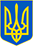 МІНІСТЕРСТВО ЮСТИЦІЇ УКРАЇНИЄдиний державний реєстр юридичних осіб, фізичних осіб-підприємців та громадських формуваньБезкоштовний пошук відомостей у Єдиному державному реєстрі юридичних осіб, фізичних осіб-підприємців та громадських формувань (далі - ЄДР) здійснюється відповідно до статті 11Закону України «Про державну реєстрацію юридичних осіб, фізичних осіб-підприємців та громадських формувань».Конец формыКонец формыКонец формыКонец формыКонец формыКонец формы
Детальна інформація про юридичну особуНачало формыКонец формыНачало формыКонец формыНачало формыКонец формыНачало формыКонец формыНачало формыКонец формыНачало формыКонец формыНачало формыКонец формыНачало формыНачало формыКонец формыНачало формыКонец формыНачало формыКонец формыПовне найменування юридичної особи та скорочене у разі його наявностіПРИВАТНЕ АКЦІОНЕРНЕ ТОВАРИСТВО "КОМПАНІЯ КИЇВЕНЕРГОХОЛДИНГ"
(ПРАТ "КОМПАНІЯ КИЇВЕНЕРГОХОЛДИНГ")Повне та скорочене найменування юридичної особи англійською мовою у разі їх наявностіОрганізаційно-правова формаПРИВАТНЕ АКЦІОНЕРНЕ ТОВАРИСТВОНазва юридичної особи"КОМПАНІЯ КИЇВЕНЕРГОХОЛДИНГ"Ідентифікаційний код юридичної особи34239322Центральний чи місцевий орган виконавчої влади, до сфери управління якого належить державне підприємство або частка держави у статутному капіталі юридичної особи, якщо ця частка становить не менше 25 відсотківМісцезнаходження юридичної особи03083, м.Київ, ПРОСПЕКТ НАУКИ, будинок 54 БПерелік засновників (учасників) юридичної особи, у тому числі частки кожного із засновників (учасників); прізвище, ім'я, по батькові, якщо засновник – фізична особа; найменування, місцезнаходження та ідентифікаційний код юридичної особи, якщо засновник – юридична особаКОМПАНІЯ "ЗАРОВА ЛІМІТЕД"
Адреса засновника: ВУЛ. ПАНТЕА, 19, М. ЛІМАССОЛ, КІПР
Розмір внеску до статутного фонду (грн.): 71679845.75КОМПАНІЯ "ДЕНСЕК ЛІМІТЕД"
Адреса засновника: ВУЛ. СПІРУ КІПРІАНУ, 41, В, ОФ. 101, М. ЛІМАССОЛ, КІПР
Розмір внеску до статутного фонду (грн.): 75452469.25ДЕПАРТАМЕНТ КОМУНАЛЬНОЇ ВЛАСНОСТІ М.КИЄВА ВИКОНАВЧОГО ОРГАНУ КИЇВСЬКОЇ МІСЬКОЇ РАДИ (КИЇВСЬКОЇ МІСЬКОЇ ДЕРЖАВНОЇ АДМІНІСТРАЦІЇ)
Код ЄДРПОУ засновника: 19020407
Адреса засновника: 01001, м.Київ, Шевченківський район, ВУЛИЦЯ ХРЕЩАТИК, будинок 10
Розмір внеску до статутного фонду (грн.): 230130031.00КІНЦЕВИЙ БЕНЕФІЦІАРНИЙ ВЛАСНИК АРТІО ГЛОБАЛ ІНВЕСТОРС ЛТД - СУРОВЦЕВ СЕРГІЙ ГЕННАДІЙОВИЧ, ОКПП , М. КИЇВ, ВУЛ. МЕЛЬНИКОВА, БУД. 83-Д, КВ. 70КІНЦЕВИЙ БЕНЕФІЦІАРНИЙ ВЛАСНИК ДЕНСЕК ЛІМІТЕД - ДАВИДЕНКО ДМИТРО СЕРГІЙОВИЧ, ОКПП , 04209 М. КИЇВ, ВУЛ. ГЕРОЇВ ДНІПРА, БУД. 19, КВ. 214Дані про розмір статутного капіталу (статутного або складеного капіталу) та про дату закінчення його формуванняРозмір (грн.): 377262346.00Види діяльностіКод КВЕД 64.20 Діяльність холдингових компаній;
Код КВЕД 64.99 Надання інших фінансових послуг (крім страхування та пенсійного забезпечення), н. в. і. у.;
Код КВЕД 70.22 Консультування з питань комерційної діяльності й керування (основний);
Код КВЕД 72.11 Дослідження й експериментальні розробки у сфері біотехнологій;
Код КВЕД 72.19 Дослідження й експериментальні розробки у сфері інших природничих і технічних наук;
Код КВЕД 73.20 Дослідження кон'юнктури ринку та виявлення громадської думкиВідомості про органи управління юридичної особиЗБОРИ АКЦІОНЕРІВПрізвище, ім'я, по батькові, дата обрання (призначення) осіб, які обираються (призначаються) до органу управління юридичної особи, уповноважених представляти юридичну особу у правовідносинах з третіми особами, або осіб, які мають право вчиняти дії від імені юридичної особи без довіреності, у тому числі підписувати договори та дані про наявність обмежень щодо представництва від імені юридичної особиНАЙДЮК ВІТАЛІЙ СЕРГІЙОВИЧ - керівник з 06.07.2015 (ВІДПОВІДНО ДО СТАТУТУ)Дата та номер запису в Єдиному державному реєстрі про проведення державної реєстрації юридичної особи – у разі, коли державна реєстрація юридичної особи була проведена після набрання чинності Законом України "Про державну реєстрацію юридичних осіб та фізичних осіб-підприємців"Дата запису: 05.04.2006
Номер запису: 1 070 102 0000 019049Дата державної реєстрації, дата та номер запису в Єдиному державному реєстрі про включення до Єдиного державного реєстру відомостей про юридичну особу – у разі, коли державна реєстрація юридичної особи була проведена до набрання чинності Законом України "Про державну реєстрацію юридичних осіб та фізичних осіб-підприємців"Дата державної реєстрації, дата та номер запису в Єдиному державному реєстрі про проведення державної реєстрації юридичної особи, яка утворена в результаті перетворенняНазва установчого документаДані про наявність відмітки про те, що юридична особа створюється та діє на підставі модельного статутуДані про відокремлені підрозділи юридичної особиДані про перебування юридичної особи в процесі провадження у справі про банкрутство, санаціїДані про перебування юридичної особи в процесі припиненняВідомості про строк, визначений засновниками (учасниками) юридичної особи, судом або органом, що прийняв рішення про припинення юридичної особи, для заявлення кредиторами своїх вимогДата та номер запису про державну реєстрацію припинення юридичної особи, підстава для його внесенняДата та номер запису про відміну державної реєстрації припинення юридичної особи, підстава для його внесенняДані про юридичних осіб, правонаступником яких є зареєстрована юридична особаДані про юридичних осіб-правонаступників: повне найменування та місцезнаходження юридичних осіб-правонаступників, їх ідентифікаційні кодиМісцезнаходження реєстраційної справиГолосіївська районна в місті Києві державна адміністраціяДата та номер запису про взяття та зняття з обліку, назва та ідентифікаційні коди органів статистики, Міндоходів, Пенсійного фонду України, в яких юридична особа перебуває на обліку:ГОЛОВНЕ УПРАВЛІННЯ РЕГІОНАЛЬНОЇ СТАТИСТИКИ:
Ідентифікаційний код органу: 21680000;
Дата взяття на облік: 13.04.2006
 
ДЕРЖАВНА ПОДАТКОВА IНСПЕКЦIЯ У ГОЛОСIЇВСЬКОМУ РАЙОНI ГОЛОВНОГО УПРАВЛIННЯ ДФС У М.КИЄВI:
Ідентифікаційний код органу: 39468461;
Відомості про відомчий реєстр: (дані про взяття на облік як платника податків);
Дата взяття на облік: 20.01.2010;
Номер взяття на облік: 167233
 
ДЕРЖАВНА ПОДАТКОВА IНСПЕКЦIЯ У ГОЛОСIЇВСЬКОМУ РАЙОНI ГОЛОВНОГО УПРАВЛIННЯ ДФС У М.КИЄВI:
Ідентифікаційний код органу: 39468461;
Відомості про відомчий реєстр: (дані про взяття на облік як платника єдиного внеску);
Дата взяття на облік: 20.08.2009;
Номер взяття на облік: 0334342Дані органів статистики про основний вид економічної діяльності юридичної особи, визначений на підставі даних державних статистичних спостережень відповідно до статистичної методології за підсумками діяльності за рікКод КВЕД 70.22 Консультування з питань комерційної діяльності й керуванняДані про реєстраційний номер платника єдиного внеску, клас професійного ризику виробництва платника єдиного внеску за основним видом його економічної діяльностіДані про реєстраційний номер платника єдиного внеску: 0334342;
Дані про клас професійного ризику виробництва платника єдиного внеску за основним видом його економічної діяльності: 1Термін, до якого юридична особа перебуває на обліку в органі Міндоходів за місцем попередньої реєстрації, у разі зміни місцезнаходження юридичної особиДата відкриття виконавчого провадження щодо юридичної особи (для незавершених виконавчих проваджень)Інформація про здійснення зв'язку з юридичною особоюТелефон 1: +380672099859
Адреса електронної пошти: kievenergoholding.com.ua
Веб сторінка: kieveh@gmail.com